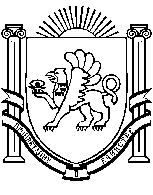 РЕСПУБЛИКА    КРЫМ                                                                    РАЗДОЛЬНЕНСКИЙ    РАЙОН                                                                                              БЕРЕЗОВСКИЙ   СЕЛЬСКИЙ    СОВЕТ23  заседание 1 созыва  РЕШЕНИЕ28.01.2016 г.                        с. Березовка                                   №  193  О рассмотрении представления прокуратуры от 23.12.2015 года № 15/2-2015 «Об устранении нарушений законодательства о доступе к информации о деятельности органов местного самоуправления»           Рассмотрев представление прокуратуры Раздольненского  района от 23.12.2015 № 15/2-2015 «Об устранении нарушений законодательства о доступе к информации о деятельности органов местного самоуправления», заслушав информацию Назар А.Б. ( информация прилагается) Березовский сельский совет РЕШИЛ:           1.  Представление прокуратуры Раздольненского района  от 23.12.2015 № 15/2-2015 «Об устранении нарушений законодательства о доступе к информации о деятельности органов местного самоуправления»   считать  обоснованным.          2.  На допущенные нарушения требований федерального законодательства привлечь к дисциплинарной ответственности в виде замечания  главу администрации Березовского сельского поселения Назар Андрея Богдановича.3. Настоящее решение вступает в силу со дня его принятия.        4. Обнародовать настоящее решение на информационном стенде Березовского сельского совета.        5. Контроль исполнения настоящего решения оставляю за собой.Председатель сельского совета                                                   А.Б.НазарИнформация по Представление прокуратуры Раздольненского района  за № 15/2-2015  от 23.12.2015 «Об устранении нарушений законодательства о доступе к информации о деятельности органов местного самоуправления»  Администрация Березовского сельского поселения информирует о принятых мерах к устранению выявленных нарушений закона:  - для обеспечения  доступа к информации о деятельности органа местного самоуправления Березовского сельского поселения администрацией  поселения в настоящее время проводится работа по заключению договора на предоставление  услуги разработки и дальнейшего обслуживания сайта  администрации  с ООО «Консалтинг-Волга» для размещения информации о деятельности ОМС  в сети «Интернет».- во исполнение  ст. 6 Закона Республики Крым от 19.01.2015 № 70 ЗРК/2015  «О регистре муниципальных нормативных правовых актов Республики Крым» 22.01.2016 года администрацией Березовского сельского поселения сданы копии НПА в Министерство юстиции Республики Крым для включения их в регистр муниципальных нормативных правовых актов Республики Крым. Председатель Березовского сельского совета-глава администрации Березовского СП			                  А.Б.Назар